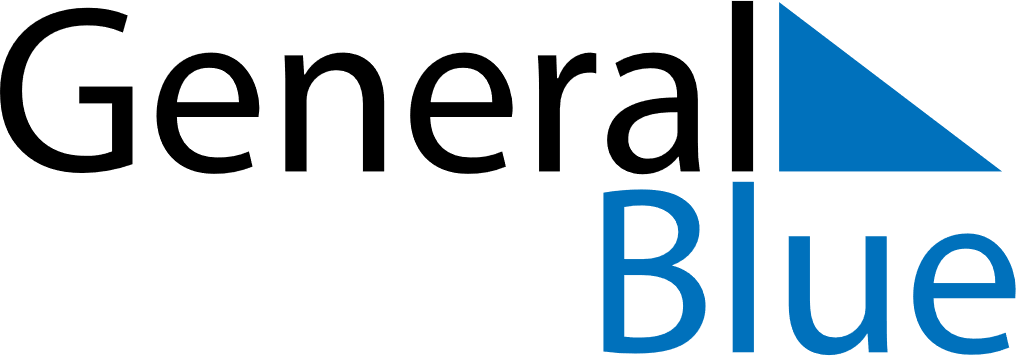 April 2022April 2022April 2022April 2022IcelandIcelandIcelandSundayMondayTuesdayWednesdayThursdayFridayFridaySaturday112345678891011121314151516Palm SundayMaundy ThursdayGood FridayGood Friday1718192021222223Easter SundayEaster MondayFirst Day of Summer2425262728292930